Grade 4- Viewing Choice Board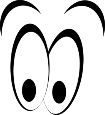 MUST DO:Grade 4- Listening and Speaking Choice Board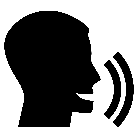 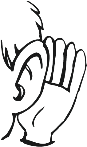 MUST DO:Grade 4- Representing and Writing Choice Board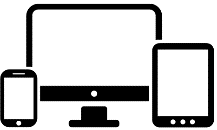 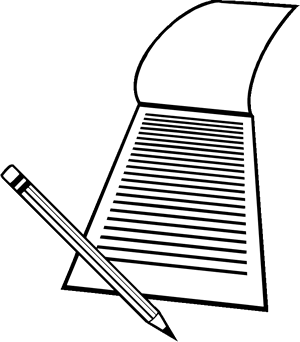 MUST DO: MAY DO:I can view a video and explain the creator’s technique and the impacts of the video.CR4.2I can view a chart and explain the creator’s technique.CR4.2I can view a diagram and explain the creator’s technique.CR4.2I can view a map and explain the creator’s technique.CR4.2I can view a website and explain the creator’s technique and the impacts of the website.CR4.2I can view an advertisement and explain the creator’s technique and the impacts of the advertisement.CR4.2I can view a TV program and explain the creator’s technique and the impacts of the TV program.CR4.2I can view a poster and explain the creator’s technique and the impacts of the poster.CR4.2I can listen and summarize what I heard.CR4.3I can listen and evaluate what I heard.CR4.3I can listen and draw conclusion to what I heard.CR4.3I can speak to share my ideas and information by giving an oral explanation.CC4.3I can speak to present information in a report, demonstration, or procedure.CC4.3I can speak to share my ideas, opinions, concerns, or problems respectfully with others.CC4.3Act and write a skitCC4.1, CC4.2, CC4.4Multimedia PresentationCC4.1, CC4.2Visual drawingsCC4.1, CC4.2Visual DisplayCC4.1, CC4.2SongCC4.1, CC4.2PosterCC4.1, CC4.2Illustrated Report (3-5 paragraphs)CC4.1, CC4.2, CC4.4PoemCC4.1, CC4.2, CC4.4StoryCC4.1, CC4.2, CC4.4Descriptive Essay (3-5 paragraphs)CC4.1, CC4.2, CC4.4LetterCC4.1, CC4.2, CC4.4Journal EntriesCC4.1, CC4.2, CC4.4